1. Всеки студен от АФ, редовно обучение е длъжен да има свой тютор. Изборът на тютор става чрез заявление, представено в деканата, не по-късно от 1 месец след началото  на учебната година.2. Студентите имат право в началото на всяка учебна година да сменят своя тютор, чрез молба до зам. Декана по УД на АФ.3. Тюторите в АФ се определят от факултетния съвет, по предложение на Деканския съвет, в началото на всяка учебна година.4. Тютор може да бъде всеки преподавател в АФ, на постоянен трудов договор и трудов стаж не по-малко от една година.5. Преподавател, който веднъж е определен за тютор, изпълнява ангажиментите си до дипломиране на студентите, на които е тютор.6. Предсрочното освобождаване става от ФС.7. За изпълнението на ангажиментите си като тютор на преподавателя се начисляват 25 учебни часа годишно.8. Един преподавател не може да бъде тютор на повече от пет студенти. Препоръчително е те да са от специалността, в която преподава.ЗАДЪЛЖЕНИЯ НА ТЮТОРА: - да подържа постоянна връзка с обучаващите се студенти; - да им дава индивидуални инструкции и напътствия в хода на тяхното обучение, по отношение усвояването на учения материал, отсъствия от занятия, избор на избираеми и факултативни дисциплини, планиране на изпити и др.; - да бъде постоянно информиран за учебния статус на студентите – броя на положените от тях изпити, получените оценки, получени заверки по съответните дисциплини и др.; - да съдейства на студентите при набавянето на учебници, лекционни курсове, ръководства;- да съдейства на студентите при настаняването в студентски общежития и при решаването на евентуални битови проблеми;- със своите компетенции и авторитет тютора трябва да допринася за успешното протичане на обучението на студентите в АФ; - тюторите работят съвместно и под ръководството на Зам.-декана по УД в АФ и носят отговорност за  своята работа пред ДС и ФС на АФ.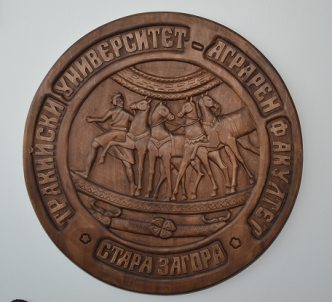 ТЮТОР /СЪВЕТНИК/  В АГРАРЕН ФАКУЛТЕТ